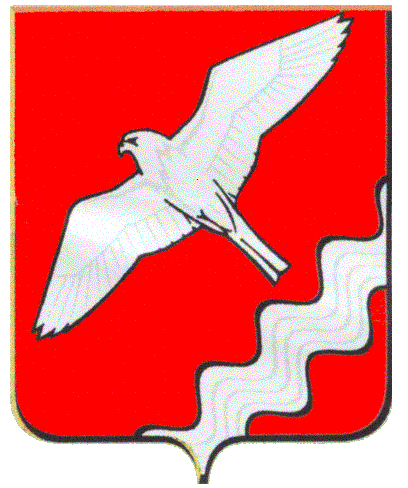 ГЛАВАМУНИЦИПАЛЬНОГО ОБРАЗОВАНИЯ КРАСНОУФИМСКИЙ ОКРУГПОСТАНОВЛЕНИЕот  12 декабря 2017 г. № 136г. КрасноуфимскО внесении изменений в состав комиссии по координации  работы по  противодействии коррупции в Муниципальном образовании Красноуфимский округВ соответствии с подпунктом 9.1 пункта 9 первого вопроса протокола заседания Комиссии по координации работы по противодействию коррупции в Свердловской области от 23 декабря 2015 года и произошедшими кадровыми изменениями, руководствуясь ст. 26 Устава МО Красноуфимский округ, ПОСТАНОВЛЯЮ:1. Внести изменения в состав  комиссии по координации работы по противодействию коррупции в Муниципальном образовании Красноуфимский округ, утвержденной постановлением Главы МО Красноуфимский округ от 10 февраля 2016 г. № 21, изложив состав комиссии в новой редакции (прилагается к настоящему постановлению) .2.  Разместить настоящее постановление на официальном сайте МО Красноуфимский округ.3. Контроль за исполнением настоящего постановления оставляю за собой.Глава МО Красноуфимский округ                                                            О.В. РяписовПриложение к Постановлению главыМО Красноуфимский округот  12 декабря 2017г. № 136 Состав комиссии по координации работы по противодействию коррупции в Муниципальном образовании Красноуфимский округПредседатель комиссии: Ряписов О.В. – глава МО  Красноуфимский округ. Заместитель председателя комиссии: Шандыбин Е.С.– заместитель главы администрации МО Красноуфимский округ по общим вопросам. 	Секретарь комиссии: Полежаев В.В. – начальник юридического отдела Думы МО                                                                 Красноуфимский округ.Члены комиссии:Пастухова Г.А. – заместитель главы администрации МО Красноуфимский округ по экономическим вопросамРодионов Р.В. – заместитель главы администрации МО  Красноуфимский округ по социальным вопросам;Матвеева Л.В. – начальник организационно-методического отдела администрации МО Красноуфимский округ; Тебнева И.Г. – председатель Ревизионной комиссии МО Красноуфимский округ; Марюхина С.М. – начальник финансового отдела администрации МО Красноуфимский округ.Алешина Н.В.  –  главный редактор    газеты «Вперед» (по согласованию);Носков О.Н. – председатель Красноуфиммской местной организации Общероссийского общественной организации инвалидов войны в Афганистане и военной травмы – «Инвалиды войны» (по согласованию);Колчанов Н.С. –  начальник  ММО МВД «Красноуфимский» (по согласованию);Дьячков С.В. –  начальник отделения  УФСБ по г. Красноуфимску (по согласованию);Серебренников А.Н. – руководитель ЭБиПК ММО МВД «Красноуфимский» (по согласованию)